Vickers Valiant B(K)1 XD875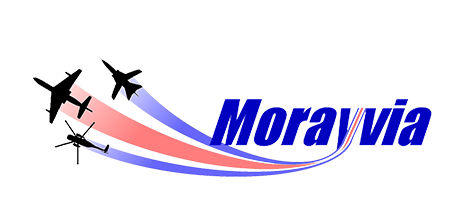 27/8/57 	First Flt at Brooklands-Last Valiant built – Crewed by Jock Bryce (Capt), Brian Trubshaw (Co-pilot), B Stephenson (Vickers Chief Engineer), D Jones & JC Knowles (Flt Test Observors)30/8/57 	Farnborough Air Show9/9/57 		Wisley for Production Testing24/9/57	Delivered to 49 Sqn Wittering13/11/57	207 Sqn Marham28/7/58	 SAC Bombing Sqn23/10/58	207 Sqn Marham18/12/58	MFS Mods9/2/59		207 Sqn Marham15/3/60	MFS Mods16/4/60	207 Sqn Marham26/7/61	138 Sqn Wittering16/4/62	7 Sqn Wittering5/11/62	Ground Accident at Wittering, classified as CAT 5C9/11/62 	SOC at Wittering0/0/62		Nose section to 163 ATC Sqn Coventry0/0/91		Nose section to South Yorks Aviation Museum, Firbeck0/0/93		Nose section at Bruntingthorpe14/6/02	Nose section to Newark Air Museum (Took part in Cockpitfest 3 on 15th & 16th June 2002)0/10/03	Nose section to Highland Aircraft Preservation Society, Inverness (loaned by K Ward)18/12/17	Nose section to Morayvia, Kinloss (loaned by K Ward)